Date: 	Wednesday 21st July 2021To:      	All Members of Grassington Parish CouncilDear Councillors,You are summoned to the ORDINARY MEETING OF GRASSINGTON PARISH COUNCIL which will be held in the Jackson Room at Grassington Town Hall on Wednesday 28th July 2021 at 19.00pm.Please observe Social Distancing measures, masks to be worn unless seated and sanitizer to be used on entering and leaving the building. Yours sincerely,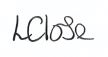 Mrs Louise CloseClerk to the CouncilNote: Members of the public and press are invited to attend the meeting as observers. Only Councillors are entitled to vote at the meetings. A list of Councillors is available on the Council’s website The meeting is open to the public by virtue of the Public Bodies (Administration to Meetings) Act 1960 s1, and The Local Authorities (Coronavirus) (Flexibility of Local Authority Meetings) (England) Regulations 2020.DUE TO COVID RESTRICTIONS, ALL MEMBERS OF THE PUBLIC MUST REGISTER THEIR ATTENDANCE WITH THE CLERK PRIOR TO THE MEETINGA copy of the agenda is available in larger print upon request.A G E N D AChairman’s remarksApologies for Absence 
To accept the reason(s) for the absence of any Members from the meeting.  Disclosures of InterestTo receive any disclosable pecuniary interests from members on matters to be considered at the meeting. The disclosure should include the nature of the interest and be registered with the monitoring officer within 28 days. Members are to ensure that their Register of Interests form is kept up to date with the CDC Monitoring Officer. 
Dispensations
To decide upon any dispensation requests from members received by the Clerk in respect of this meeting.Minutes of the previous meetingTo approve the minutes of the Ordinary Council meeting on Wednesday 30th June 2021Co-option To co-opt Mr Malcolm Newman as a CouncillorLighting MattersTo receive any updatesProperty MattersRed telephone Box AllotmentsTo confirm mid-season allotment inspections will take placePlaygroundHighwaysDistrict / County CouncillorsAny updatesPlanning CorrespondenceTo receive and note the update from the Venturer bus Chamber of Trade requestMatters requested by the Public. The next meeting of the Full Council is Wednesday 25th August 2021